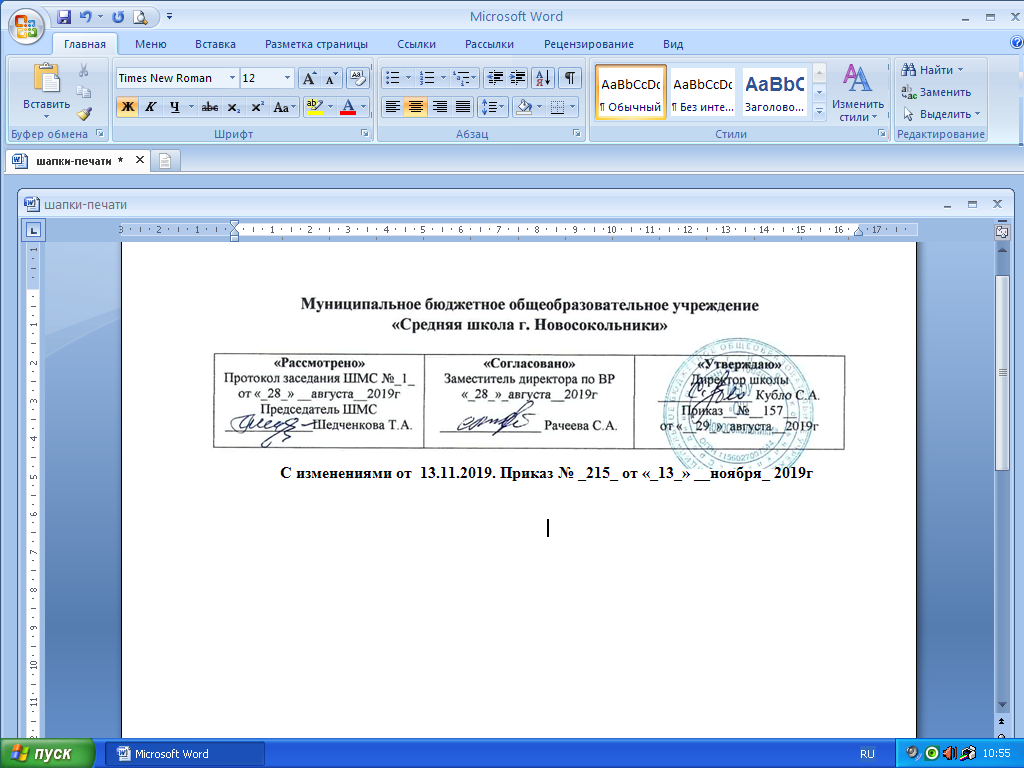 Дополнительная общеобразовательная общеразвивающая программа объединения дополнительного образования Кружок «Юный инспектор дорожного движения»Направленность: социально-педагогическаяСрок реализации 1 годВозраст: 11-12 лет Составитель:                                                                                          Иванова Елена Леонидовна,педагог-организаторНовосокольникиСодержаниеПояснительная записка……………………………………………………….   2-3Учебно-тематический план…………………………………………………….4-6Содержание изучаемого курса………………………………………………....6-7Список литературы……………………………………………………………...8Пояснительная запискаРабочая программа “Юный  инспектор дорожного движения” разработана на основе примерных программ внеурочной деятельности начального и основного образования под редакцией: В.А.Лобашкина, Д.Е.Яковлев, Б.О.Хренников, М.В.Маслов (под редакцией П.В.Ижевского). Москва «Просвещение» ., Л.И Тошева Москва «ВАКО» . И имеет  социально-педагогическую направленность. Цель:  формирование знаний у учащихся закона «О безопасности дорожного движения» и ПДД, способных обеспечить ребенку привычность и естественность соблюдения правил безопасного поведения на дороге. Предупреждение и снижение детского дорожно-транспортного травматизма.                                                    Задачи:повысить у учащихся уровень знаний по ПДД РФ;формирование системы знаний, умений и навыков, позволяющих детям школьного возраста безопасно передвигаться в условиях дорожного движения;формирование культуры поведения в общественном транспорте;формирование мотивационно-поведенческой культуры ребенка как основы безопасности в условиях общения с дорогой.помочь учащимся усвоить требования разделов ПДД РФ для пешеходов и велосипедистов;оказать содействие учащимся в выработке навыков по оказанию первой медицинской помощи.Развивающие:развивать у учащихся умение ориентироваться в дорожно-транспортной ситуации;способствовать развитию у учащихся таких умений, как быстрота реакции, внимательность, наблюдательность, зрительное и слуховое восприятие, логическое мышление, самообладание, находчивость.Воспитательные:воспитать у учащихся дисциплинированность и ответственность за свои действия на дороге;выработать у учащихся культуру поведения в транспорте и дорожную этику;сформировать у учащихся сознательное и ответственное отношение к собственному здоровью, к личной безопасности и безопасности окружающих.Формы работы:  лекции, беседы, игра, экскурсии, проектная деятельностьРежим работы  – 1 раз в неделю, продолжительность 40 мин, 34 часа.Ожидаемые результатыдети научатся выделять различные дорожные знаки, узнавать их и соотносить с особенностями своего поведения как участника движения;объяснять значение и функции конкретного знака;находить и исправлять ошибки в графическом изображении дорожных ситуаций;раскрывать в соответствии с дорожными знаками правила движения;разыгрывать различные роли участников движения (водитель, пешеход, пассажир, сотрудник ГИБДД), передавать особенности их поведения в зависимости от ситуации.                                анализировать, оценивать, сравнивать, строить рассуждение;оценивать свое поведение со стороны;научатся осуществлять поиск и выделять конкретную информацию с помощью учителя;строить речевые высказывания в устной форме  по типу рассуждения.Учебно-тематический планСодержание изучаемого курсаРаздел I.   Вводное занятие.      Введение в образовательную программу кружка (2 часа).                                      Теория.Цели, задачи кружка ЮИД. Утверждение программы. Организационные вопросы (структура отряда, положение, обязанности).                                     Практика.Оформление уголка «Дорога, транспорт, пешеход». Раздел  II  История правил дорожного движения (2 часа).                                       Теория.История Правил дорожного движения. Развитие Правил дорожного движения. Информация о первом светофоре, автотранспорте, велосипеде, дорожных знаках.                                         Практика.Составление викторины по истории ПДД в уголок для классов.Проведение конкурса презентаций «История создания транспортных средств»Раздел III  Изучение правил дорожного движения (16 часов).                                             Теория.  Правила дорожного движения в России. Общие положения. Обязанности пешеходов, водителей, велосипедистов и  пассажиров. Проблемы безопасности движения, причины дорожно-транспортных происшествий.  ПДД для пешеходов – правосторонее движение, правила перехода дороги, места перехода проезжей части дороги. Обход стоящего транспорта у обочины. Движение пеших групп и колонн. Регулируемые и нерегулируемые перекрестки. Средства регулирования движения. Знаки.    ПДД для пассажиров – виды общественного транспорта, посадочные площадки и дорожные знаки, правила поведения в салоне транспорта, перевоз грузов. Взаимовежливые отношения пассажиров и водителя.   ПДД для велосипедистов – дорожные знаки, техническое состояние  велосипеда, движение групп велосипедистов. Разметка проезжей части дороги. Остановка и стоянка транспортных средств. Влияние погодных условий на движение транспортных средств. Тормозной и остановочный пути.   Дорожные знаки и их группы: предупреждающие, запрещающие, предписывающие, информационно-указательные, сервиса, приоритета, дополнительной информации. Значение отдельных дорожных знаков.                               Практика.   Решение задач, карточек по ПДД.  Практические занятия на  улицах города (переход дороги). Проведение школьного конкурса «Памятка пешеходу». Участие в конкурсах по правилам ДД.Раздел IV Основы оказания первой доврачебной помощи (5 часов).                                               Теория. Первая помощь при ДТП. Информация, которую должен сообщить свидетель  ДТП. Аптечка автомобиля и ее содержимое. Раны, их виды, оказание первой помощи. Вывихи и оказание первой медицинской помощи. Виды кровотечения и оказание первой медицинской помощи. Переломы, их виды. Оказание первой помощи пострадавшему. Ожоги, степени ожогов. Оказание первой помощи. Виды повязок и способы их наложения. Обморок, оказание помощи. Правила оказания первой помощи при солнечном и тепловом ударах. Оказание первой медицинской помощи при сотрясении мозга. Транспортировка пострадавшего, иммобилизация. Обморожение. Оказание первой помощи. Сердечный приступ, первая помощь.Практика.Наложение  различных видов повязок. Оказание первой помощи при кровотечении. Оказание первой помощи при ушибах, вывихах, ожогах, обморожении, переломах, обмороке, сердечном приступе.Транспортировка пострадавшего.Ответы на вопросы билетов и выполнение практического задания.Раздел  V Традиционно-массовые мероприятия (7 часов).                                        Практика. Профессия -инспектор ГИБДД. «Регулировщик на перекрестке». Подготовка и проведение игр по ПДД в классах.Проведение семейного конкурса «Мой папа (моя мама) – водитель и я»Подготовка и проведение игр по ПДД в классах.Выступление по пропаганде ПДД. Конкурс плакатов по Безопасности дорожного движения.Подготовка и проведение соревнования «Безопасное колесо» в школе.Раздел  VI Выбор безопасных маршрутов. Этика и культура транспортного поведения (закрепление пройденного материала) (2 часа)Выбор наиболее безопасного маршрута в школу и домой.Правила поведения пассажиров на остановке и в транспорте. Подведение итогов работы кружка.Литература1. Безопасность на дорогах. Тесты (раздаточный материал) для 5-11 кл. (2, 3, 4): Сост. Маркин Н. И., Денисов М.Н. Под редакцией Н.Ф. Виноградовой. – М.: ЭНАС-КЛАСС; Изд-во НЦ ЭНАС, 2006..И. Тошева «Основы безопасного дорожного движения» подробные сцинарии занятий, тематическое планирование, материалы для тестирования, 1-4 классы3. Правила дорожные знать каждому положено: Познавательные игры с дошколятами и школьниками./Авт.-сост. М.С. Коган. – Новосибирск: Сиб.унив. изд-во, 2006.4. Сосунова Е.М., Форштат М.Л. «Учись быть пешеходом», учебное пособие по Правилам дорожного движения для учащихся нач.шк. в 2ч. (для 5 кл., 6 кл.) – СПб.: Изд. Дом «МиМ», 2007.  Титов С.В.,                                                 Шабаева Г.И. Тематические игры по ОБЖ. . 5. Методическое пособие для учителя. – М.: ТЦ Сфера, 2005.6. Рыбин А.Л. Безопасность в дорожно-транспортной ситуации.  М. Просвещение, 2008№названиеКоличество часовКоличество часовКоличество часовФормы аттестации и контроля№названиевсеготеория практикаФормы аттестации и контроля1Вводные занятия.2Цели , задачи курса ПДД.1Дорога, транспорт, пешеход 1Оформление уголка2История правил дорожного движения.2История ПДД.  Развитие ПДД. Информация о первом светофоре, автотранспорте, велосипеде, дорожных знаках.1Составление викторины по истории ПДД. Проведение конкурса, история создания транспортных средств.1Викторина,выступление3Изучение правил дорожного движения.16ПДД в России. Общие положения. Обязанности пешеходов, водителей, велосипедистов, пассажиров.1Проблемы безопасности движения и причины ДТП.1ПДД для пешеходов. Правостороннее движение, места и правила перехода  проезжей части дороги.1Регулируемые и нерегулируемые перекрестки. Средства регулирования движения.1Сигналы светофора с дополнительными секциями. Сигналы регулировщика.1Дорожные знаки и их назначение. Места установки, международный язык знаков.1ПДД для пассажиров. Виды общественного транспорта. Посадочные площадки и дорожные знаки.1Правила поведения в салоне транспорта. Взаимовежливое отношение пассажиров и водителя.1ПДД для велосипедистов. Дорожные знаки. Техническое состояние велосипеда. Движение групп велосипедистов.1Разметка проезжей части дороги. Остановка и стоянка транспортных средств.1Влияние погодных условий на движение транспортных средств.1Дорожные знаки и их группы. Предупреждающие знаки.1Предписывающие и информационно-указательные знаки.1Знаки сервиса ,приоритета и дополнительной информации.1Памятка пешеходу. 1Решение задач, карточек по ПДДПереход дороги. 1Практические занятия на  площадке4Основы оказания первой доврачебной помощи.5Основы оказания доврачебной помощи. Первая помощь при ДТП.1Аптечка авто и ее содержание. Информация свидетеля при ДТП.1Оказание первой помощи. (Занятие по ответам на вопросы)1тестРаны, их виды. (Выполнение практического задания по оказанию первой доврачебной помощи при ДТП).1Ролевая играВиды повязок и способы их наложения. (Практическое занятие).1Ролевая игра5Традиционно-массовые мероприятия.7Профессия -инспектор ГИБДД.1Викторина «Я знаю правила дорожного движения»1викторина«Регулировщик на перекрестке». Подготовка и проведение игр по ПДД в классах.1«Сами не видят, а другим показывают». Конкурс плакатов по безопасности дорожного движения.1конкурс«Мой папа (моя мама) – водитель и я». Составление и решение кроссворда по ПДД.1кроссвордВыступление агитбригады.1Подготовка и проведение соревнования «Безопасное колесо» в школе.16Выбор безопасных маршрутов. Этика и культура транспортного поведения (закрепление пройденного материала)2Выбор наиболее безопасного маршрута в школу и домой.1Правила поведения пассажиров на остановке и в транспорте.Подведение итогов работы кружка.1